1.Η κήρυξη της Ελληνικής Επανάστασηςhttp://photodentro.edu.gr/aggregator/lo/photodentro-lor-8521-9443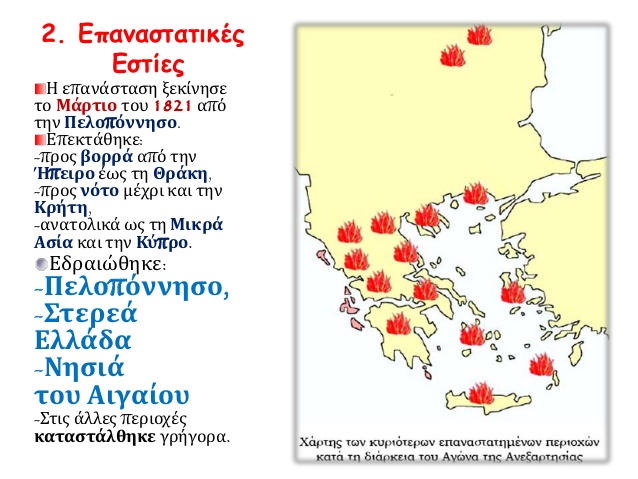 